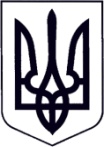 У К Р А Ї Н АЗАКАРПАТСЬКА ОБЛАСТЬМУКАЧІВСЬКА МІСЬКА РАДАВИКОНАВЧИЙ КОМІТЕТР І Ш Е Н Н Я18.08.2020		                               Мукачево                                                № 306Про затвердження наслідків конкурсу на перевезення пасажирів автобусними маршрутами загального користування Мукачівської міської об’єднаної територіальної громадиВідповідно до Закону України «Про автомобільний транспорт», Постанови Кабінету Міністрів України від 03.12.2008р. №1081 «Про затвердження Порядку проведення конкурсу на перевезення пасажирів на автобусному маршруті загального користування» із змінами та доповненнями, рішення виконавчого комітету Мукачівської міської ради від 17.12.2019р. № 415 «Про затвердження Порядку проведення конкурсу з перевезення пасажирів на автобусних маршрутах загального користування в межах Мукачівської міської об’єднаної територіальної громади», рішення виконавчого комітету Мукачівської міської ради від 07.07.2020 року №248 «Про оголошення конкурсу на перевезення пасажирів автобусними маршрутами загального користування Мукачівської міської об’єднаної територіальної громади», протоколу № 3 від 12.08.2020р. засідання конкурсної комісії, керуючись пп.12 п. «а», пп. 1 п. «б» ст.30, ч.1 ст.52, ч.6 ст.59 Закону України «Про місцеве самоврядування в Україні», виконавчий комітет Мукачівської міської ради вирішив:1. Затвердити наслідки конкурсу на перевезення пасажирів автобусними маршрутами загального користування Мукачівської міської об’єднаної територіальної громади згідно протоколу засідання конкурсного комітету № 3 від 12.08.2020р. та визначити переможцями конкурсу:маршрут №5 «вул. Проніна Василія – вул. Свято-Михайлівська» - ТОВ «Перевізник Мукачево»;маршрут №31 «Мукачево – с. Лавки» - ФОП Головачко Василь Іванович;маршрут №32 «Мукачево – с. Нове Давидково» - ТзДВ «Мукачівське АТП 12106»;маршрут №33 «Мукачево – с. Нижній Коропець» - ФОП Русин Валерія Йосипівна;маршрут №35 «Мукачево – с. Шенборн» - ТОВ «АТП Закарпаття»;маршрут №36 «Мукачево – с. Дерцен» - ФОП Русин Валерія Йосипівна.2. З переможцем конкурсу укласти відповідні договори про організацію перевезень пасажирів на автобусних маршрутах загального користування Мукачівської міської об’єднаної територіальної громади на визначені конкурсним комітетом терміни.3. Управлінню міського господарства Мукачівської міської ради оприлюднити дане рішення на офіційному сайті Мукачівської міської ради (http://www.mukachevo-rada.gov.ua).4. Контроль за виконанням даного рішення покласти на начальника Управління міського господарства Мукачівської міської ради В. Гасинця.В.о.міського голови							                   Р.ФЕДІВПОГОДЖЕНО     Мукачівський міський голова                ______________ А. БАЛОГА«__» лютого 2020 рокуПротокол №3засідання конкурсного комітету з обрання перевізників на перевезення пасажирів автобусними маршрутами загального користування Мукачівської міської об’єднаної територіальної громади12.08.2020р. 		               11.00 год.                                        м. МукачевоПрисутні  члени конкурсного комітету:Голова комітету: Гасинець Вячеслав Омелянович – начальник Управління міського господарства Мукачівської міської ради; Заступник голови комітету:Тишков Станіслав Сергійович – головний спеціаліст юридичного відділу виконавчого комітету Мукачівської міської ради.Секретар комітету:Запотічний Ігор Дмитрович – диспетчер пасажирських перевезень Мукачівського міського комунального підприємства «Ремонтно-будівельне управління»;Члени комітету:Гулан Тетяна Миколаївна–	головний спеціаліст відділу інфраструктури та благоустрою міста, Управління міського господарства;Зотова Наталія Василівна–	начальник управління праці та соціального захисту населення Мукачівської міської ради;Ревуцька Ольга Карлівна- голова Мукачівського міського об’єднання громадян  «Центр активної реабілітації  «Фенікс»»;Товчко Олексій Павлович–голова міської організації «Союз Чорнобиль України»Федів Євген Теодорович–голова Мукачівської міської громадської організації «Рада почесних громадян міста Мукачево»;Фейцарук Ярослав Степанович – віце-президент спілки ветеранів автомобільного транспорту Закарпатської області,які діють на підставі рішення виконавчого комітету Мукачівської міської ради від 21.01.2020 року №16 «Про затвердження складу конкурсного комітету з обрання перевізників для забезпечення перевезення пасажирів на автобусних маршрутах загального користування в межах Мукачівської міської об’єднаної територіальної громади».Прийняли участь перевізники-претенденти ФОП Головачко Василь Іванович, ФОП Русин Валерія Йосипівна, Дуран Андрій Андрійович (директор товариства з  додатковою відповідальністю «Мукачівське автотранспортне підприємство 12106»), Плеша  Василь Васильович (директор товариства з обмеженою відповідальністю «Перевізник Мукачево»), Машіка Василь Васильович (директор товариства з обмеженою відповідальністю «Автотранспортне підприємство Закарпаття «), представник Управління патрульної поліції в Закарпатській області – Стеблак Юрій Юрійович.Слухали: голову конкурсного комітету В. Гасинця, який ознайомив присутніх з рішенням виконавчого комітету Мукачівської міської ради №16 від 21.01.2020р. «Про затвердження складу конкурсного комітету з обрання перевізників для забезпечення перевезення пасажирів на автобусних маршрутах загального користування в межах Мукачівської міської об’єднаної територіальної громади», наголосив що із 14 членів конкурсного комітету присутні 9, тому можливо розпочати засідання.Також нагадав, що конкурс проводиться згідно рішення виконавчого комітету Мукачівської міської ради № 248 від 07.07.2020 року «Про оголошення конкурсу на перевезення пасажирів міськими автобусними маршрутами загального користування Мукачівської міської об’єднаної територіальної громади».Згідно даного рішення прийом документів на участь в конкурсі проводився з 07.07.2020р. по 30.07.2020р.Дане рішення опубліковано на офіційному сайті Мукачівської міської ради та в газеті «Меркурій», випуск №19 (904) від 16.07.2020 року.На конкурс винесено 12 маршрутів. Заявку на участь в конкурсі подало 5 претендентів.Зачитав порядок денний, а саме:Відкриття конвертів претендентів - учасників конкурсу;Характеристика діяльності претендентів.Проведення голосування та визначення переможців.Слухали : п. Запотічного І.Д., який розкрив конверт №2 з конкурсними пропозиціями та оголосив    претендентів та номери маршрутів, на які були подані заяви, а саме:ФОП Головачко Василь Іванович, подав заявку на об’єкт конкурсу №7 маршрут №31, Мукачево – с. Лавки. ФОП Русин Валерія Йосипівна, подала заявку на об’єкт конкурсу №9 маршрут №33, Мукачево – с. Нижній Коропець.ФОП Русин Валерія Йосипівна, подала заявку на об’єкт конкурсу №12 маршрут №36, Мукачево – с. Дерцен.ТОВ «Перевізник Мукачево», подало заявку на об’єкт конкурсу №2 маршрут №5, вул. Проніна Василя – вул. Свято-Михайлівська.ТОВ «Автотранспортне підприємство Закарпаття» подало заявку на об’єкт конкурсу №11 маршрут №35, Мукачево – с. Шенборн.ТзДВ «Мукачівське автотранспортне підприємство 12106»  подало заявку на об’єкт конкурсу №8 маршрут №32,  Мукачево – с. Нове Давидково.На об’єкти конкурсу №1 маршрут №1 ЗЗ МАФ - вул. Свято-Михайлівська;№3 маршрут №6 вул. Митрополита Володимира – Залізничний вокзал;№4 маршрут №12 вул. Митрополита Володимира – вул.. Франка Івана.№5 маршрут №14 вул. Свято- Михайлівська – вул. Тімірязєва Климента.№6 маршрут №18  вул. Окружна – вул. Росвигівська.№10 маршрут №34 вул. Митрополита Володимира – с. Павшино заявки на участь в конкурсі не поступали.Слухали: Запотічного І.Д. зачитав характеристику претендентів -перевізників, які подали заявки на участь в конкурсі.Запропонував: п. Гасинець В.О. перейти до голосування та нагадав, що проведення голосування та прийняття рішення конкурсним комітетом згідно п.5.7. рішення виконавчого комітету Мукачівської міської ради від 17.12.2019р. №415 «Про затвердження Порядку проведення конкурсу з перевезення пасажирів на автобусних маршрутах загального користування в межах Мукачівської міської об’єднаної територіальної громади» приймається на закритому засіданні в присутності не менше як половини його складу, в тому числі голови конкурсного комітету або його заступника, простою більшістю голосів.Члени конкурсного комітету, розглянувши документи, подані перевізниками для участі в конкурсі, відповіді надані Управлінням патрульної поліції в Закарпатській області, Мукачівського управління ГУ ДПС в Закарпатській області, управління Укртрансбезпеки в Закарпатській області, провівши обговорення, перейшли до голосування.Голосували:Маршрут №5 вул. Проніна Василя – вул. Свято - Михайлівська. Претендент-перевізник ТОВ «Перевізник Мукачево».Автобуси не відповідають умовам конкурсу (строк експлуатації перевищує 10 років).Переможцем визнати ТОВ  «Перевізник Мукачево». Укласти договір на 1 (один) рік.«За» - 7, «Проти» - 0, «Утрималися» - 1;Маршрут №31  Мукачево – с. Лавки. Претендент-перевізник ФОП Головачко Василь Іванович. Автобуси не відповідають умовам конкурсу (строк експлуатації перевищує 10 років).Переможцем визнати ФОП Головачко Василь Іванович. Укласти договір на 1 (один) рік.«За» - 8, «Проти» - 0, «Утрималися» - 0; Маршрут №32 Мукачево – с. Нове Давидково.Претендент-перевізник ТзДВ «Мукачівське АТП 12106».Автобуси  відповідають умовам конкурсу.  Переможцем визнати ТзДВ  «Мукачівське АТП 12106». Укласти договір на 1 (один) рік.«За» - 8, «Проти» - 0, «Утрималися» - 0;Маршрут №33  Мукачево – с. Нижній Коропець. Претендент-перевізник ФОП Русин Валерія Йосипівна. Автобус не відповідає умовам конкурсу (строк експлуатації перевищує 10 років).Переможцем визнати ФОП Русин Валерію Йосипівну. Укласти договір на 1 (один) рік.«За» - 7, «Проти» - 0, «Утрималися» - 1;Маршрут №35 Мукачево – с. Шенборн. Претендент-перевізник ТОВ «АТП Закарпаття».Автобуси не відповідають умовам конкурсу (строк експлуатації перевищує 10 років).Переможцем визнати ТОВ  «АТП Закарпаття». Укласти договір на 1 (один) рік.«За» - 7, «Проти» - 0, «Утрималися» - 1;Маршрут №36  Мукачево – с. Дерцен. Претендент-перевізник ФОП Русин Валерія Йосипівна. Автобус не відповідає умовам конкурсу (строк експлуатації перевищує 10 років).Переможцем визнати ФОП Русин Валерію Йосипівну. Укласти договір на 1 (один) рік.«За» - 7, «Проти» - 0, «Утрималися» - 1;Запотічний І.Д. запросив до зали перевізників-претендентів і оголосив підсумки голосування.Пропонувати міському голові за результатами проведеного конкурсу визнати переможцями та укласти відповідний договір на перевезення пасажирів на автобусних маршрутах загального користування :Маршрут №5 вул. Проніна Василя – вул. Свято - Михайлівська.  Переможцем визнати ТОВ  «Перевізник Мукачево». Укласти договір на  1 (один) рік. 2.  Маршрут №31  Мукачево – с. Лавки.  Переможцем визнати ФОП Головачко Василь Іванович. Укласти договір      на 1 (один) рік3. Маршрут №32 Мукачево – с. Нове Давидково .Переможцем визнати ТзДВ  «Мукачівське АТП 12106». Укласти договір на 1 (один) рік. 4.   Маршрут №33  Мукачево – с. Нижній Коропець. Переможцем визнати ФОП Русин Валерію Йосипівну. Укласти договір на 1 (один) рік. 5. Маршрут №35 Мукачево – с. Шенборн. Переможцем визнати      ТОВ«АТП Закарпаття». Укласти договір на 1 (один) рік. 6.  Маршрут №36  Мукачево – с. Дерцен.  Переможцем визнати ФОП Русин Валерію Йосипівну. Укласти договір        на 1 (один) рік.На  маршрути: маршрут №1 ЗЗ МАФ - вул. Свято-Михайлівськамаршрут №6 вул. Митрополита Володимира – Залізничний вокзал;  маршрут №12 вул. Митрополита Володимира – вул. Франка Івана.  маршрут №14 вул. Свято- Михайлівська – вул. Тімірязєва Климента. маршрут №18  вул. Окружна – вул. Росвигівська.маршрут №34 вул. Митрополита Володимира – с. Павшино оголосити додатковий конкурс.Голова комітету:                                                                  Гасинець В.О.Заступник голови комітету:                                              Тишков С.С.Секретар комітету:                                                             Запотічний І.Д.Члени комітету:																																		Гулан Т.М.										Зотова Н.В.										Ревуцька О.К.										Товчко О.П.										Федів Є.Т.Фейцарук Я.С.